ПРАВИТЕЛЬСТВО РОСТОВСКОЙ ОБЛАСТИПОСТАНОВЛЕНИЕот 8 апреля 2024 г. N 255О ПОРЯДКЕ ПРОВЕДЕНИЯ ОТБОРА СОЦИАЛЬНО ОРИЕНТИРОВАННЫХНЕКОММЕРЧЕСКИХ ОРГАНИЗАЦИЙ ДЛЯ ОКАЗАНИЯ ИНФОРМАЦИОННОЙПОДДЕРЖКИ В ФОРМЕ СОДЕЙСТВИЯ В СОЗДАНИИ ОФИЦИАЛЬНЫХ САЙТОВВ ИНФОРМАЦИОННО-ТЕЛЕКОММУНИКАЦИОННОЙ СЕТИ "ИНТЕРНЕТ" И (ИЛИ)ОБЕСПЕЧЕНИИ ИХ ФУНКЦИОНИРОВАНИЯ ПУТЕМ ИСПОЛЬЗОВАНИЯФЕДЕРАЛЬНОЙ ГОСУДАРСТВЕННОЙ ИНФОРМАЦИОННОЙ СИСТЕМЫ "ЕДИНЫЙПОРТАЛ ГОСУДАРСТВЕННЫХ И МУНИЦИПАЛЬНЫХ УСЛУГ (ФУНКЦИЙ)"В соответствии с постановлением Правительства Российской Федерации от 29.11.2023 N 2022 "Об утверждении Правил осуществления информационной поддержки социально ориентированным некоммерческим организациям в форме содействия в создании официальных сайтов в информационно-телекоммуникационной сети "Интернет" и (или) обеспечении их функционирования путем использования федеральной государственной информационной системы "Единый портал государственных и муниципальных услуг (функций)" Правительство Ростовской области постановляет:1. Утвердить Порядок проведения отбора социально ориентированных некоммерческих организаций для оказания информационной поддержки в форме содействия в создании официальных сайтов в информационно-телекоммуникационной сети "Интернет" и (или) обеспечении их функционирования путем использования федеральной государственной информационной системы "Единый портал государственных и муниципальных услуг (функций)" согласно приложению.2. Настоящее постановление вступает в силу со дня его официального опубликования.3. Контроль за выполнением настоящего постановления возложить на министра региональной политики и массовых коммуникаций Ростовской области Шаркова Д.Е.ГубернаторРостовской областиВ.Ю.ГОЛУБЕВПостановление вноситминистерство региональнойполитики и массовыхкоммуникацийРостовской областиПриложениек постановлениюПравительстваРостовской областиот 08.04.2024 N 255ПОРЯДОКПРОВЕДЕНИЯ ОТБОРА СОЦИАЛЬНО ОРИЕНТИРОВАННЫХНЕКОММЕРЧЕСКИХ ОРГАНИЗАЦИЙ ДЛЯ ОКАЗАНИЯ ИНФОРМАЦИОННОЙПОДДЕРЖКИ В ФОРМЕ СОДЕЙСТВИЯ В СОЗДАНИИ ОФИЦИАЛЬНЫХ САЙТОВВ ИНФОРМАЦИОННО-ТЕЛЕКОММУНИКАЦИОННОЙ СЕТИ "ИНТЕРНЕТ"И (ИЛИ) ОБЕСПЕЧЕНИИ ИХ ФУНКЦИОНИРОВАНИЯ ПУТЕМ ИСПОЛЬЗОВАНИЯФЕДЕРАЛЬНОЙ ГОСУДАРСТВЕННОЙ ИНФОРМАЦИОННОЙ СИСТЕМЫ "ЕДИНЫЙПОРТАЛ ГОСУДАРСТВЕННЫХ И МУНИЦИПАЛЬНЫХ УСЛУГ (ФУНКЦИЙ)"1. Настоящий Порядок определяет условия и правила проведения отбора социально ориентированных некоммерческих организаций на территории Ростовской области для оказания информационной поддержки в форме содействия в создании официальных сайтов в информационно-телекоммуникационной сети "Интернет" и (или) обеспечении их функционирования путем использования федеральной государственной информационной системы "Единый портал государственных и муниципальных услуг (функций)" (далее соответственно - отбор, информационная поддержка).2. В настоящем Порядке используются понятия в значениях, определенных Федеральным законом от 12.01.1996 N 7-ФЗ "О некоммерческих организациях".3. Исполнительным органом Ростовской области, осуществляющим проведение отбора, является министерство региональной политики и массовых коммуникаций Ростовской области (далее - министерство).4. Участниками отбора могут быть социально ориентированные некоммерческие организации, зарегистрированные на территории Ростовской области и соответствующие требованиям пункта 4 Правил осуществления информационной поддержки социально ориентированным некоммерческим организациям в форме содействия в создании официальных сайтов в информационно-телекоммуникационной сети "Интернет" и (или) обеспечении их функционирования путем использования федеральной государственной информационной системы "Единый портал государственных и муниципальных услуг (функций)", утвержденных постановлением Правительства Российской Федерации от 29.11.2023 N 2022 (далее - Правила), и пункта 5 настоящего Порядка (далее - социально ориентированные некоммерческие организации).5. Социально ориентированная некоммерческая организация может являться участником отбора при условии, если:5.1. Социально ориентированная некоммерческая организация зарегистрирована как юридическое лицо не менее чем за один год до дня подачи заявки на участие социально ориентированных некоммерческих организаций в отборе (далее - заявка) и осуществляет в соответствии с учредительными документами, в том числе, один или несколько из видов следующей деятельности:оказание помощи пострадавшим в результате стихийных бедствий, экологических, техногенных или иных катастроф, социальных, национальных, религиозных конфликтов, беженцам и вынужденным переселенцам;благотворительная деятельность, а также деятельность в области организации и поддержки благотворительности и добровольчества (волонтерства);деятельность в сфере патриотического, в том числе военно-патриотического, воспитания граждан Российской Федерации;деятельность в области образования, просвещения, науки, культуры, искусства, здравоохранения, профилактики и охраны здоровья граждан, пропаганды здорового образа жизни, улучшения морально-психологического состояния граждан, физической культуры и спорта и содействие указанной деятельности, а также содействие духовному развитию личности.5.2. Социально ориентированная некоммерческая организация не имеет просроченной задолженности по уплате налогов, сборов, страховых взносов, пеней, штрафов, процентов, подлежащих уплате в соответствии с законодательством Российской Федерации о налогах и сборах.5.3. Социально ориентированная некоммерческая организация не находится в процессе реорганизации, ликвидации, в отношении ее не введена процедура банкротства, ее деятельность не приостановлена в порядке, предусмотренном законодательством Российской Федерации.5.4. Социально ориентированная некоммерческая организация не является российским юридическим лицом, учредителями (участниками, членами) которого являются иностранные граждане и (или) организации либо лица без гражданства.5.5. Социально ориентированная некоммерческая организация не является получателем средств из федерального бюджета, областного бюджета и местного бюджета на цели обеспечения доступа пользователей к информации, размещаемой на официальном сайте социально ориентированной некоммерческой организации в информационно-телекоммуникационной сети "Интернет".5.6. Социально ориентированная некоммерческая организация не включена в перечень организаций и физических лиц, в отношении которых имеются сведения об их причастности к экстремистской деятельности или терроризму, либо в составляемые в рамках реализации полномочий, предусмотренных главой VII Устава ООН, Советом Безопасности ООН или органами, специально созданными решениями Совета Безопасности ООН, перечни организаций и физических лиц, связанных с террористическими организациями и террористами или с распространением оружия массового уничтожения.5.7. Социально ориентированная некоммерческая организация не включена в реестр иностранных агентов.5.8. В отношении социально ориентированной некоммерческой организации должны отсутствовать факты привлечения к административной ответственности по административным правонарушениям, предусмотренным статьями 13.15, 20.2 и 20.3.3 Кодекса Российской Федерации об административных правонарушениях.6. Отбор проводится в рамках предельного количества социально ориентированных некоммерческих организаций, имеющих право на получение информационной поддержки, установленного для Ростовской области согласно приложению к Правилам.7. В целях проведения отбора министерство размещает в срок не позднее 10 дней до начала приема заявок на официальном сайте министерства (www.minreg.donland.ru) в информационно-телекоммуникационной сети "Интернет" объявление о проведении отбора с указанием:сроков проведения отбора;даты начала подачи или окончания приема заявок, которая не может быть ранее 10-го календарного дня, следующего за датой размещения объявления о проведении отбора;наименования, места нахождения, почтового адреса, адреса электронной почты министерства, номера телефона для получения консультаций в целях разъяснения положений объявления о проведении отбора;требований к участникам отбора в соответствии с пунктами 4, 5 настоящего Порядка;порядка подачи заявок социально ориентированными некоммерческими организациями и требований, предъявляемых к заявке в соответствии с пунктами 8, 11 настоящего Порядка;порядка отзыва заявок участниками отбора;порядка рассмотрения и оценки заявок;даты размещения результатов отбора на официальном сайте министерства, которая не может быть позднее 14-го календарного дня, следующего за днем определения участников отбора, имеющих право на получение информационной поддержки.8. Для участия в отборе социально ориентированная некоммерческая организация в срок, установленный в объявлении о проведении отбора, представляет в министерство заявку, включающую в себя следующие документы:8.1. Заявление на участие в отборе по форме, утвержденной министерством.8.2. Копию учредительного документа (устава) социально ориентированной некоммерческой организации, подписанную ее руководителем или представителем социально ориентированной некоммерческой организации и заверенную печатью социально ориентированной некоммерческой организации (при наличии).8.3. Документы (информацию) о деятельности социально ориентированной некоммерческой организации (по направлениям деятельности, указанным в подпункте 5.1 пункта 5 настоящего Порядка), информацию об основных мероприятиях социально ориентированной некоммерческой организации, проведенных за один год до дня подачи заявки, материалы, содержащие и (или) подтверждающие информацию о деятельности социально ориентированной некоммерческой организации, размещенные в средствах массовой информации не менее чем за один год до дня подачи заявки.8.4. Документ, подтверждающий полномочия лица, подписавшего заявку (в случае если заявка подписана лицом, не указанным в Едином государственном реестре юридических лиц в качестве лица, имеющего право без доверенности действовать от имени социально ориентированной некоммерческой организации).8.5. Согласие на публикацию (размещение) в информационно-телекоммуникационной сети "Интернет" информации о социально ориентированной некоммерческой организации, о заявке, иной информации о социально ориентированной некоммерческой организации, связанной с проведением отбора, по форме, утвержденной министерством.8.6. Обязательство о соответствии социально ориентированной некоммерческой организации требованиям, установленным пунктом 5 настоящего Порядка, по форме, утвержденной министерством.8.7. Обязательство социально ориентированной некоммерческой организации в случае включения его в перечень социально ориентированных некоммерческих организаций в Ростовской области, имеющих право на получение информационной поддержки (далее - Перечень), о предоставлении информации об изменении сведений, указанных участником отбора в заявке, а также изменений любого из обстоятельств, указанных в пункте 5 настоящего Порядка, в течение 5 календарных дней с даты таких изменений, по форме, утвержденной министерством.9. Министерство не позднее 5 рабочих дней с даты окончания приема заявок в порядке межведомственного информационного взаимодействия направляет в уполномоченные органы запросы о предоставлении:выписки в отношении социально ориентированной некоммерческой организации из Единого государственного реестра юридических лиц по состоянию на дату ее формирования, при этом министерство может получить указанные документы с использованием сервиса "Предоставление сведений из ЕРЮЛ/ЕГРИП", размещенного на официальном сайте Федеральной налоговой службы в информационно-телекоммуникационной сети "Интернет" (www.nalog.ru);сведений об отсутствии у социально ориентированной некоммерческой организации неисполненной обязанности по уплате налогов, сборов, страховых взносов, пеней, штрафов, процентов, подлежащих уплате в соответствии с законодательством Российской Федерации о налогах и сборах.10. Социально ориентированная некоммерческая организация вправе представить документы (сведения), указанные в пункте 9 настоящего Порядка, по собственной инициативе.В указанном случае министерство не направляет межведомственные запросы.11. Заявка подписывается руководителем социально ориентированной некоммерческой организации (иным уполномоченным лицом), скрепляется печатью социально ориентированной некоммерческой организации (при наличии) и представляется в министерство способом, указанным в объявлении о проведении отбора.12. Социально ориентированные некоммерческие организации несут ответственность в соответствии с законодательством Ростовской области за представление органам государственной власти Ростовской области и (или) должностным лицам органов государственной власти Ростовской области заведомо ложной информации.13. Заявка регистрируется министерством в день ее поступления. Датой подачи заявки считается дата ее регистрации. При регистрации заявки также указывается время ее подачи.14. Рассмотрение и оценка заявок осуществляются создаваемой министерством комиссией по отбору социально ориентированных некоммерческих организаций для оказания информационной поддержки (далее - комиссия).Положение о комиссии и ее состав утверждаются министерством.15. Комиссия в срок не позднее 10 рабочих дней со дня окончания срока приема заявок осуществляет их рассмотрение на предмет соответствия социально ориентированных некоммерческих организаций, подавших заявки (далее - участники отбора), требованиям, установленным пунктами 4, 5 настоящего Порядка, а также рассмотрение представленных ими документов на предмет соответствия требованиям, установленным пунктами 8, 11 настоящего Порядка.16. Заявка может быть отозвана участником отбора до даты принятия комиссией одного из решений, указанных в пункте 18 настоящего Порядка, путем направления соответствующего заявления на электронный адрес министерства, указанный в объявлении о проведении отбора.Возврат заявки с документами осуществляется министерством в течение 5 рабочих дней со дня, следующего за днем поступления заявления об отзыве заявки. Возврат документов осуществляется по месту подачи заявления.Внесение изменений в заявку не допускается.17. Консультирование социально ориентированных некоммерческих организаций в целях разъяснения положений объявления о проведении отбора осуществляется министерством в течение всего срока приема заявок.18. По результатам рассмотрения заявок комиссия в течение 10 рабочих дней со дня, следующего за днем окончания срока, указанного в пункте 15 настоящего Порядка, принимает решение о допуске участников отбора к оценке заявок либо об отказе в допуске участников отбора к оценке заявок (при наличии оснований, указанных в пункте 19 настоящего Порядка).19. Основаниями для отказа участнику отбора в допуске к оценке заявок являются:19.1. Несоответствие участника отбора требованиям, установленным пунктами 4, 5 настоящего Порядка.19.2. Непредставление (представление не в полном объеме) участником отбора документов, предусмотренных пунктом 8 настоящего Порядка.19.3. Несоответствие представленных участником отбора документов требованиям, установленным пунктами 8, 11 настоящего Порядка.19.4. Недостоверность представленной участником отбора в составе заявки информации.Под недостоверной информацией в настоящем Порядке понимается наличие в содержании представленных участником отбора в составе заявки документов сведений, не соответствующих действительности.19.5. Подача участником отбора заявки после даты окончания приема заявок, определенной в объявлении о проведении отбора.19.6. Наличие в представленных участником отбора документах исправлений, дописок, подчисток, технических ошибок.Под техническими ошибками признаются описки, опечатки, арифметические ошибки, наличие которых приводит к недостоверности представленной участником отбора в составе заявки информации.20. В случае отказа участнику отбора в допуске к оценке заявок министерство направляет участнику отбора письмо с мотивированным отказом на почтовый адрес участника отбора, указанный в заявке.21. Комиссия в течение 10 рабочих дней со дня, следующего за днем окончания срока, указанного в пункте 18 настоящего Порядка, проводит оценку заявок, в отношении которых принято решение о допуске к оценке заявок, по 10-балльной шкале в соответствии с критериями оценки, установленными в приложении к настоящему Порядку.22. Для каждой заявки членом комиссии выставляется средний балл, который определяется как среднее арифметическое значение всех баллов, присвоенных данной заявке членом комиссии.23. По итогам проведения оценки заявок комиссия формирует список заявок с указанием общей суммы средних баллов, выставленных членами комиссии, по каждой заявке.24. На основе списка заявок, указанного в пункте 23 настоящего Порядка, комиссия составляет рейтинговый список участников отбора. Заявка, получившая наибольшее количество баллов, получает более высокий рейтинговый номер (наименьший порядковый номер).В случае если нескольким заявкам присвоено равное количество баллов, более высокий рейтинговый номер (наименьший порядковый номер) в рейтинговом списке участников отбора присваивается заявке, зарегистрированной в более раннюю дату, а при совпадении дат - в более раннее время.25. По результатам составленного комиссией рейтингового списка участников отбора министерство в течение 20 календарных дней со дня окончания срока, указанного в пункте 21 настоящего Порядка, формирует Перечень в соответствии с очередностью рейтинговых номеров в рейтинговом списке участников отбора до исчерпания предельного количества социально ориентированных некоммерческих организаций, имеющих право на получение информационной поддержки, установленной для Ростовской области согласно приложению к Правилам.26. Информация о результатах отбора размещается министерством на своем официальном сайте в течение 14 календарных дней со дня формирования Перечня с указанием следующих сведений:дата, время и место проведения рассмотрения и оценки заявок;информация об участниках отбора, заявки которых были рассмотрены;информация об участниках отбора, заявки которых не были допущены к оценке заявок, с указанием причин, по которым было отказано в допуске;наименование участников отбора, включенных в Перечень.27. Министерство в течение 30 календарных дней, но не позднее 1 октября года проведения отбора, обеспечивает направление сведений о социально ориентированных некоммерческих организациях, включенных в Перечень, в Министерство цифрового развития, связи и массовых коммуникаций Российской Федерации с учетом положений пункта 6 Правил.28. Дополнительный отбор может проводиться не чаще одного раза в год:в случае утраты социально ориентированной некоммерческой организацией, указанной в Перечне, права на получение информационной поддержки в соответствии с пунктом 12 Правил;если в ходе проведения отбора в соответствии с настоящим Порядком количество социально ориентированных некоммерческих организаций, включенных в Перечень, меньше предельного количества социально ориентированных некоммерческих организаций, имеющих право на получение информационной поддержки, установленного для Ростовской области согласно приложению к Правилам.Начальник управлениядокументационного обеспеченияПравительства Ростовской областиВ.В.ЛОЗИНПриложениек Порядкуотбора социально ориентированныхнекоммерческих организацийдля оказания информационнойподдержки в форме содействияв создании официальных сайтов винформационно-телекоммуникационной сети"Интернет" и (или) обеспечении ихфункционирования путем использованияфедеральной государственнойинформационной системы"Единый портал государственныхи муниципальных услуг (функций)"КРИТЕРИИОЦЕНКИ ЗАЯВОК НА УЧАСТИЕ В ОТБОРЕ СОЦИАЛЬНО ОРИЕНТИРОВАННЫХНЕКОММЕРЧЕСКИХ ОРГАНИЗАЦИЙ ДЛЯ ОКАЗАНИЯ ИНФОРМАЦИОННОЙПОДДЕРЖКИ В ФОРМЕ СОДЕЙСТВИЯ В СОЗДАНИИ ОФИЦИАЛЬНЫХ САЙТОВВ ИНФОРМАЦИОННО-ТЕЛЕКОММУНИКАЦИОННОЙ СЕТИ "ИНТЕРНЕТ" И (ИЛИ)ОБЕСПЕЧЕНИИ ИХ ФУНКЦИОНИРОВАНИЯ ПУТЕМ ИСПОЛЬЗОВАНИЯФЕДЕРАЛЬНОЙ ГОСУДАРСТВЕННОЙ ИНФОРМАЦИОННОЙ СИСТЕМЫ "ЕДИНЫЙПОРТАЛ ГОСУДАРСТВЕННЫХ И МУНИЦИПАЛЬНЫХ УСЛУГ (ФУНКЦИЙ)"Примечание.Используемые сокращения:участник отбора - социально ориентированная некоммерческая организация, подавшая заявку на участие в отборе социально ориентированных некоммерческих организаций для оказания информационной поддержки в форме содействия в создании официальных сайтов в информационно-телекоммуникационной сети "Интернет" и (или) обеспечении их функционирования путем использования федеральной государственной информационной системы "Единый портал государственных и муниципальных услуг (функций)";Порядок - Порядок проведения отбора социально ориентированных некоммерческих организаций для оказания информационной поддержки в форме содействия в создании официальных сайтов в информационно-телекоммуникационной сети "Интернет" и (или) обеспечении их функционирования путем использования федеральной государственной информационной системы "Единый портал государственных и муниципальных услуг (функций)", утвержденный настоящим постановлением;заявка - заявка на участие в отборе социально ориентированных некоммерческих организаций для оказания информационной поддержки в форме содействия в создании официальных сайтов в информационно-телекоммуникационной сети "Интернет" и (или) обеспечении их функционирования путем использования федеральной государственной информационной системы "Единый портал государственных и муниципальных услуг (функций)".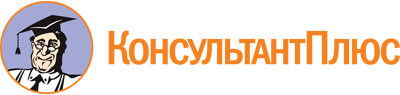 Постановление Правительства РО от 08.04.2024 N 255
"О Порядке проведения отбора социально ориентированных некоммерческих организаций для оказания информационной поддержки в форме содействия в создании официальных сайтов в информационно-телекоммуникационной сети "Интернет" и (или) обеспечении их функционирования путем использования федеральной государственной информационной системы "Единый портал государственных и муниципальных услуг (функций)"Документ предоставлен КонсультантПлюс

www.consultant.ru

Дата сохранения: 20.05.2024
 Nп/пКритерий оценкиБалл1.Количество реализованных участником отбора программ или проектов в рамках видов деятельности, указанных в подпункте 5.1 пункта 5 Порядка, за год, предшествующий дате подачи заявки0 баллов;от 1 до 3 - 3 балла;от 4 до 6 - 6 баллов;7 и более - 10 баллов2.Количество работников и (или) добровольцев участника отбора на дату подачи заявкиот 1 до 3 - 3 балла;от 4 до 6 - 6 баллов;7 и более - 10 баллов3.Количество благополучателей, охватываемых при осуществлении видов деятельности, указанных в подпункте 5.1 пункта 5 Порядка, за год, предшествующий дате подачи заявки0 баллов;от 1 до 50 - 5 баллов;от 51 до 100 - 8 баллов;100 и более - 10 баллов4.Количество муниципальных образований в Ростовской области, на территории которых участником отбора осуществлялись виды деятельности, указанные в подпункте 5.1 пункта 5 Порядка, за год, предшествующий дате подачи заявки0 баллов;от 1 до 3 - 3 балла;от 4 до 6 - 6 баллов;7 и более - 10 баллов5.Количество сообщений и материалов о деятельности участника отбора, опубликованных в средствах массовой информации (пресса, телевидение, радио, информационно-телекоммуникационная сеть "Интернет") за год, предшествующий дате подачи заявки0 баллов;от 1 до 3 - 3 балла;от 4 до 6 - 5 баллов;от 7 до 9 - 8 баллов10 и более - 10 баллов6.Признание участника отбора исполнителем общественно полезных услуги и включение в реестр некоммерческих организаций - исполнителей общественно полезных услуг и (или) признание участника отбора поставщиком социальных услуг и включение его в реестр поставщиков социальных услуг (на дату подачи заявки)отсутствует - 0 баллов;имеется - 10 баллов